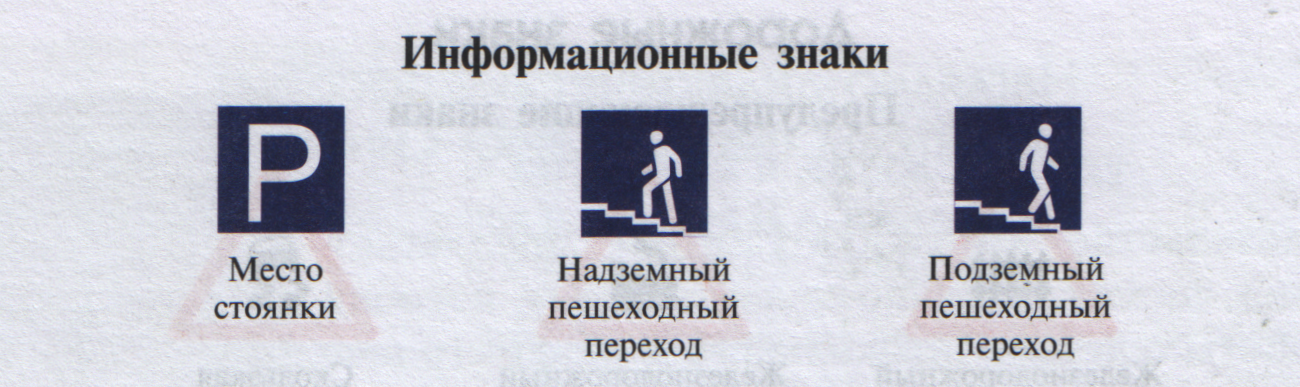 Указательные знаки Информацию дают. Вот на голубых квадратах Люди вниз и вверх идут.Это значит, под землею Есть подземный переход. Он избавит нас с тобою От машин и от дорог.Переход для пешехода Зеброй по земле бежит. Если свет горит зеленый, Значит путь по ней открыт.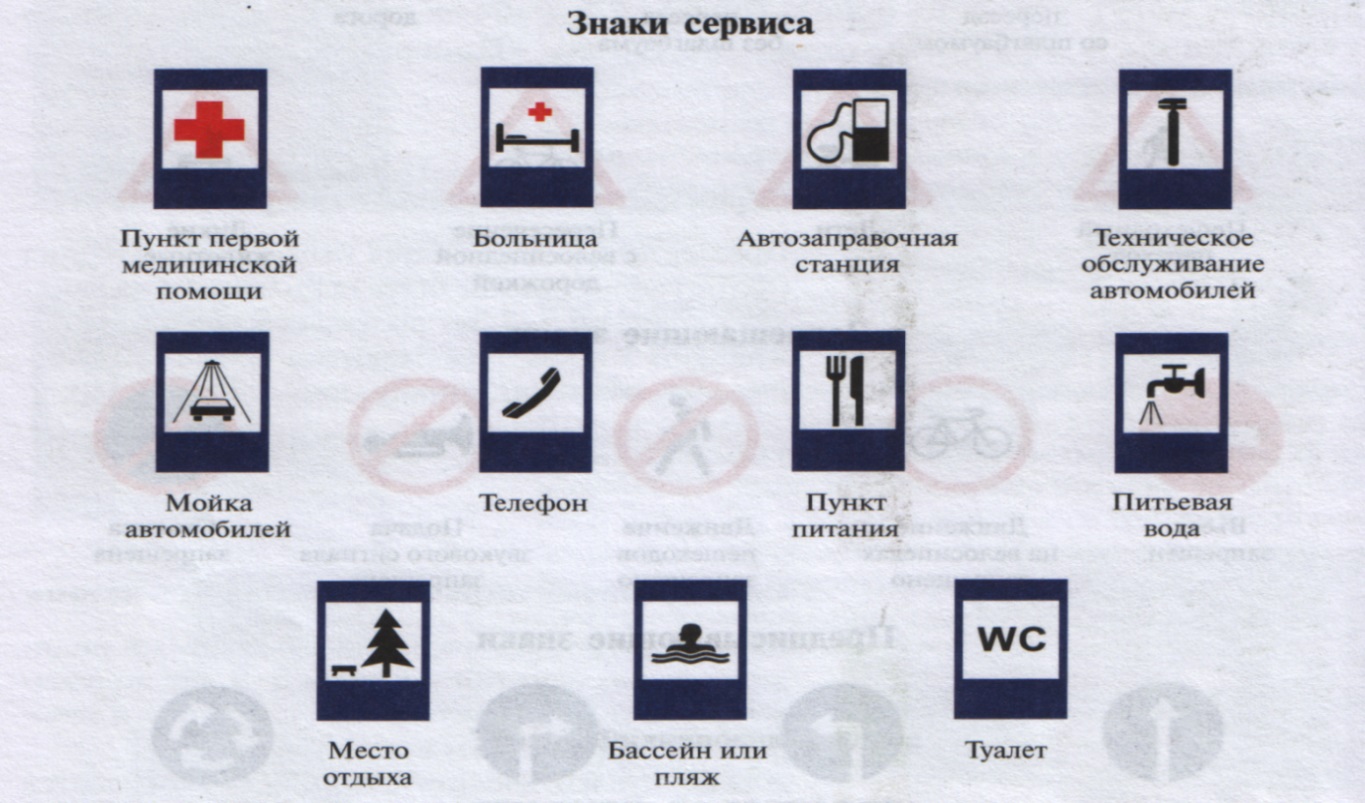 По трассе мчатся разные машины. Бывает, долго едем мы в пути. Качаются зеленые вершины, Деревни пробегают и мосты.Где отдохнуть и где остановиться? Где пообедать, переночевать? К кому в дороге можно обратиться, Если начнешь ты вдруг заболевать?Все ЗНАКИ СЕРВИСА        На отдых приглашают,        Заботятся в дороге о тебе.   Тот, кто язык дорог и улиц знает,         Надеюсь, не окажется в беде.Для этого особые есть знаки. Внимательно в дороге приглядись: Вот нож и вилка, а вон там палатки. Настигла ночь — скорей остановись.Склонилась ель. Под нею табуретка — Водители с дороги отдохнут.А вот на фоне белом красный крестик— Поблизости есть медицинский пункт.